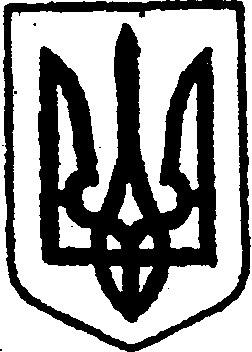 КИЇВСЬКА ОБЛАСТЬТЕТІЇВСЬКА МІСЬКА РАДАVІІІ СКЛИКАННЯДЕСЯТА  СЕСІЯПРОЄКТ Р І Ш Е Н Н Я 28 вересня 2021 р.                                                              №  - 10 - VІІІПро затвердження звітівсуб’єкта оціночної діяльності прооцінку ринкової вартості нерухомого майна       Відповідно  статей 26, 59,  60 Закону України «Про місцеве самоврядування в Україні», Закону України «Про оренду державного та комунального майна», «Про приватизацію державного та комунального майна», статті 12 Закону України «Про оцінку майна, майнових прав та професійну оціночну діяльність в Україні», Порядку проведення конкурсного відбору суб’єктів оціночної діяльності, затвердженого рішенням Тетіївської міської ради № 308-07-VIII від 24 червня 2021 року, розглянувши Звіти суб’єкта оціночної діяльності ФОП Голодного В. І. про незалежну оцінку нерухомого майна, враховуючи висновки та рекомендації постійної депутатської комісії з питань торгівлі, житлово-комунального господарства, побутового обслуговування, громадського харчування, управління комунальною власністю,  благоустрою, транспорту, зв’язку, Тетіївська міська рада       вирішила:1. Затвердити Звіт суб’єкта оціночної діяльності ФОП Голодного В. І. про оцінку ринкової вартості нерухомого майна нежитлової будівлі Тетіївської міської ради, загальною площею 436, 2 кв. м., яка розташована по  вул. Соборна, 11, м. Тетіїв Білоцерківського району Київської області.1.1. Ринкова вартість об’єкту оцінки – 459320.00 (чотириста п’ятдесят дев’ять  тисяч триста двадцять) грн. 00 коп.  (без врахування вартості земельної ділянки). 2. Затвердити Звіт суб’єкта оціночної діяльності ФОП Голодного В. І. про оцінку ринкової вартості нерухомого майна комплексу водонапірних споруд Тетіївської міської ради, загальною площею 90,8  кв. м., які розташовані по  вул. Цвіткова, 38Б, м. Тетіїв Білоцерківського району Київської області.2.1. Ринкова вартість об’єкту оцінки – 95620.00 (дев’яносто п’ять тисяч шістсот двадцять) грн. 00 коп.  (без врахування вартості земельної ділянки). 3. Затвердити Звіт суб’єкта оціночної діяльності ФОП Голодного В. І. про оцінку ринкової вартості нерухомого майна – будівлі АВМ Тетіївської міської ради, загальною площею 384,1  кв. м., яка розташована по  вул. Центральна, 2Г, с. Галайки Білоцерківського району Київської області.3.1. Ринкова вартість об’єкту оцінки – 194740 (сто дев’яносто чотири тисячі сімсот сорок) грн. 00 коп.  (без врахування вартості земельної ділянки). 5. Контроль за виконанням даного рішення покласти на постійну депутатську комісії з питань торгівлі, житлово-комунального господарства, побутового обслуговування, громадського харчування, управління комунальною власністю,  благоустрою, транспорту, зв’язку.Міський голова                       Богдан БАЛАГУРА